Cochrane MDSG Group checklist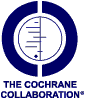 Please complete this checklist and email it to: Helen Nagels, Managing Editor, Cochrane.MDSG@auckland.ac.nz when you submit your review for publication. The checklist is not comprehensive, but includes areas where corrections are commonly required.GeneralTitle and review information(see Cochrane 2011 Handbook Section 4.2)Abstract(see Cochrane Handbook Section 11.8)Plain Language Summary(see Cochrane Handbook Section 11.9)Background, Objectives and Methods(see Cochrane Handbook Section 4.5)Results(see Cochrane Handbook Section 4.5)6.1 Description of studies6.2 Risk of bias of included studies6.3 Effects of interventionsDiscussion(see Cochrane Handbook Section 4.5)Authors’ conclusions(see Cochrane Handbook Section 4.5)Differences between protocol and review(see Cochrane Handbook Section 4.5)10.	Tables10.1 Characteristics of included studies(see Cochrane Handbook Appendix A Section 6.1)10.2 Risk of bias (see Cochrane Handbook Part 2 Chapter 8)10.3 Characteristics of excluded studies(see Cochrane Handbook Section 4.6.3)Data and analyses(see Cochrane Handbook Section 4.8)12.	Style(see Cochrane Style Guide at www.cochrane.org/style/home.htm)Updated Cochrane Reviews(see Cochrane Handbook Chapter 3)If you are submitting an update to an already published Cochrane Review, please address these additional checks:Pet hates of the Co-ordinating Editor“Prospective RCTs”. Only use the phrase RCT as all RCTs are prospective by design and the word prospective is therefore redundant.Not completing the ‘What’s New Section”Cochrane Review title:Contact person:Date:1.1All authors have seen and approved this version of the review and take full responsibility for the accuracy of its contents and order of authors1.2All relevant headings in RevMan have been activated and all sections completed1.3RevMan validation check has been completed  (File menu > Reports > Validation report)1.4Spell checked in RevMan (Tools menu > Check spelling).2.1Date entered on which the draft completed (usually the date of submission to MDSG, and within six months of your literature search) in the ‘Assessed as Up-to-date’ field.2.2Last date of search entered in the ‘Date of search’ field. 2.3‘Next stage expected’ field has been completed (usually update due after two years).3.1700 words or fewer. ObjectivesObjectivesObjectives3.2Same as the objective in the main body of the text.Selection criteriaSelection criteriaSelection criteria3.3Expressed in the form ‘[Type of study] of [type of intervention or comparison] in [disease, problem or type of people]'. E.g. RCTs of surgery for endometriosis in premenopausal womenData collection and analysisData collection and analysisData collection and analysis3.4States whether study selection, data extraction and risk of bias assessment were done independently by more than one person.4.1400 words or fewer, using section headers to aid readability4.2Explains why the review is important 4.3Includes the main findings of the review. States magnitude of any benefit. Avoids the word ‘risk’4.4Includes total number of studies and participants4.5Includes a brief comment on any limitations of the review (e.g. high risk of bias, any concerns about commercial funding sources, selective outcomes reporting).5.1Any changes from published protocol noted in the ‘Differences between protocol and review’ section 5.2Have consulted the CRG Trials Search Co-ordinator about the search strategy.5.3Includes a link to the Appendix containing the complete set of search terms for each electronic database.6.1.1Reports the outcomes of the search, including how many potentially relevant studies found, how many excluded (briefly summarising why), and how many included. (Figures are possible).6.1.2Includes co-publications of the same study under a single study ID6.1.3Includes links to all relevant tables, figures, analyses and appendices6.1.4Gives a brief overview of the included studies. Use Revman subheadings: Participants (including sample numbers), Interventions and Outcomes. 6.1.5Includes no study results in this section.6.2.1Gives a concise summary of general risk of bias in the included studies, including variability across studies and any important flaws in individual studies.6.2.2The summary of the risk of bias is consistent with the information presented in the ‘Risk of bias’ tables – i.e. uses the same headings and subheadings (NB report both sequence generation and allocation concealment under the RevMan 5 heading “Allocation (selection bias)”.6.3.1Summarises the results in a structured way (e.g. organised by comparison and then outcome 1.1.1, 1.1.2)6.3.2Uses the same order (preferably numbered) and the same names for comparisons and outcomes as those in the Methods section. Reports primary then secondary outcomes.6.3.3Reports results for each comparison, outcome and subgroup described in the Methods section, including those for which no results were found or which were not statistically significant.6.3.4Uses the statistics and methods described in the Methods section.6.3.5Numerical results reported in the text are the same as those displayed in ‘Data and analyses’ 6.3.6Does not report results of individual studies unless there was only one study for that comparison.6.3.7Reports the number of studies and participants included, as well as a measure of uncertainty (e.g. OR 0.61, 95% CI 0.25 to 1.47, 3 RCTs, 120 participants) for each outcome6.3.8Reports results of any sensitivity analyses described in the Methods section (or else reports that sensitivity analyses not feasible)6.3.9Investigates heterogeneity as described in the Methods section and reports findings.6.3.10Clearly identifies any post-hoc analyses not pre-specified in the Methods section.6.3.11Does not include any interpretation of results.6.3.12Uses all RevMan 5 sub-headings.7.1Briefly summarises the included studies and their results in plain language, including risk of bias, areas of uncertainty, and completeness of the available evidence.7.2Includes no results not reported in the Results section.8.1Implications for practice: conclusions limited to those that can be supported by the Review findings 8.2Implications for research: has specific suggestions about how any further research should be conducted 9.1Reports any differences in the methods used between the Cochrane Protocol and the Cochrane Review, giving reasons10.1.1Includes enough information on the study so that the reader doesn’t need to go and read itMethodsMethodsMethods10.1.2Reports the study design (e.g. RCT; parallel, cross-over or cluster-randomised) and duration/dates ParticipantsParticipantsParticipants10.1.3States the number of participants and describes their location, context, health status, age, and sex. InterventionInterventionIntervention10.1.4Describes each intervention in detail OutcomesOutcomesOutcomes10.1.5Gives details of either the outcomes from the study that are considered in the Cochrane Review, or else all outcomes measured or reported in the study. 10.1.6Does not duplicate information that should be in the ‘Risk of bias’ assessment.10.2.1Includes activated rows in the table to assess sequence generation, allocation concealment, blinding of participants, blinding of outcomes assessors, incomplete outcome data, selective outcome reporting, and other issues.10.2.2Provides detailed, clearly identified quotes from the study text, plus additional comments where necessary to support each judgement.Random sequence generation (selection bias)Random sequence generation (selection bias)Random sequence generation (selection bias)10.2.3Describes the method for generating the random allocation of participants to the intervention groupsAllocation concealment (selection bias)Allocation concealment (selection bias)Allocation concealment (selection bias)10.2.4Describes how the assignment of participants to intervention groups was concealed throughout the recruitment and allocation process (before the interventions began).Blinding of participants and personnel (performance bias)Blinding of participants and personnel (performance bias)Blinding of participants and personnel (performance bias)10.2.5Describes who was blinded or masked during the conduct of the trialBlinding of outcome assessment (detection bias)Blinding of outcome assessment (detection bias)Blinding of outcome assessment (detection bias)Blinding of outcome assessment (detection bias)10.2.6Describes who was blinded or masked during the outcome assessment and analysis of the trial, including an assessment of the success of blinding.Describes who was blinded or masked during the outcome assessment and analysis of the trial, including an assessment of the success of blinding.Incomplete outcome data (attrition bias)Incomplete outcome data (attrition bias)Incomplete outcome data (attrition bias)Incomplete outcome data (attrition bias)10.2.7Describes the completeness of the available data, including information about withdrawals, exclusions, imputation of missing data and ‘as treated’ analysis.Describes the completeness of the available data, including information about withdrawals, exclusions, imputation of missing data and ‘as treated’ analysis.Selective reporting (reporting bias)Selective reporting (reporting bias)Selective reporting (reporting bias)Selective reporting (reporting bias)10.2.8Considers availability of the protocol of the primary studies and whether there is evidence of outcomes added, not reported, reported incompletely, or reported using methods that were not pre-specified.Considers availability of the protocol of the primary studies and whether there is evidence of outcomes added, not reported, reported incompletely, or reported using methods that were not pre-specified.Other biasOther biasOther biasOther bias10.2.9Describes any other concerns about the study (e.g. baseline imbalance, early stopping) Describes any other concerns about the study (e.g. baseline imbalance, early stopping) 10.2.1Does not include issues that do not have direct implications for internal validity: e.g. sample size, ethical approval, funding. (These issues belong in Table of included studies)Does not include issues that do not have direct implications for internal validity: e.g. sample size, ethical approval, funding. (These issues belong in Table of included studies)10.3.1Lists studies that may appear to meet the eligibility criteria, but which were excluded.10.3.2Gives a brief reason why each study was excluded from the review (e.g. inappropriate comparator intervention). If a reason applies to more than one study, it is expressed in the same way each time.11.1Uses names for comparisons, outcomes and subgroups consistent with rest of review and presented in the same order11.2The direction of effect and labels on the graphs are correct12.1Uses past tense throughout12.2Uses “no evidence of effect” rather than “evidence of no effect” (e.g. there was no evidence of benefit associated with XX compared to YY)12.3Uses ‘woman’ or ‘participant’ rather than ’patient’ where appropriate12.4All text uses the active voice 12.5Explains all acronyms and abbreviations (e.g. World Health Organization (WHO)).13.1Includes an event in the ‘What’s New’ section to describe all relevant changes since the last published version of the Cochrane Review, including names and dates of new RCTS13.2Title is identical to published review unless any changes previously agreed with editorial staff13.3All relevant RevMan headings have been activated including Background and Methods section